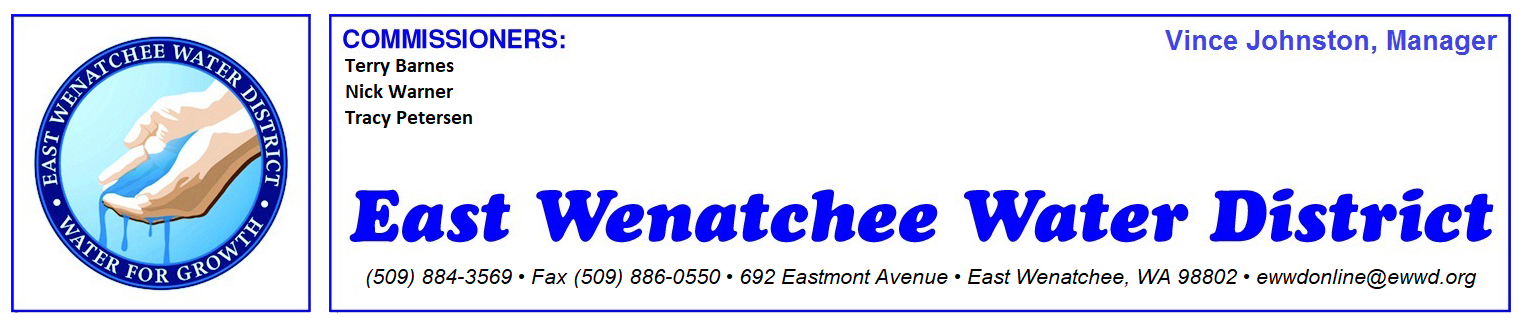 SENIOR CITIZEN  DISABLED/ INCOME PERSONSADJUSTMENT OF WATER SERVICE CHARGESClaimant’s Name:      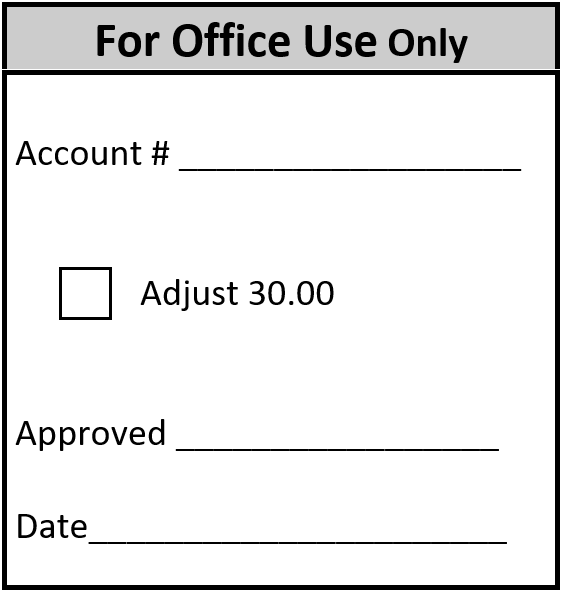 Mailing Address:      City:                                    State:          Zip:      DESCRIPTION OF PROPERTY -            Single Family Dwelling                   Mobile Home        Customer must own the property. Property must be the                        primary residence of the Customer.Service Location:      Parcel Number:      Please check one of the three boxes:        I will be 61 years of age or older on or before December 31 of the year in which thisadjustment is filed.        I am physically disabled and as such, retired from regular gainful employment byReason of such disability.        I am a surviving spouse of a person who was approved for this exemption and I amat least 57 years old.Any adjustment granted through erroneous information shall be subject to penalty.I swear under the penalties of perjury that all of the foregoing statements are true.Signature of Claimant:      Phone Number:      This claim is subject to audit by the Department of Revenue***Accounts must be current and remain in good standing to receive this Senior Discount***